..................................NOM :.......N° ::.............Classe Année Scolaire : 2017/2018Niveau : 1AC CONTROLE N° 1 1ére semestreMatière : Physique ChimieDurée : 1 heureCollège el Maghreb el KabîrDIRECTION  PROVINCIALE RABATEXERCICE  N° 1                                                      NOTEComplète les phrases par les mots suivants : propre – volume – océans ––  gaz  –-  récipient  Le plus grand réservoir d’eau sur terre se trouve dans les ……………..et les mersLes liquides prennent la forme du  ……………..qui  les contientLes solides divisés n’ont pas de la forme …………….Le mètre cube est une unité de ………………..Le ……………..occupe tout l’espace qui lui est offert Répondez  par « Vrai » ou «  faux » Le sable   est  un solide compact …………..…………Un gaz ne peut pas être saisi avec les doigts   ………………………………L’unité internationale de la masse est le kilogramme (Kg) ………………L’eau salée  représente 97% de volume d’eau sur le globe  …………………..Le nuage est liquide ………………….La balance Roberval  mesure la masse d’un objet …………Faire un classement qui regroupe ces différents états physiques  :Neige– huile-  vapeur d’eau  – lait  - air -bléEXERCICE N° 2Convertir à l’unité demandée0 ,5m3 = …………l                                   7600cm3 =………dm 345ml = ………..cm3                                   0,48 Kg  =  …….gPour mesurer le volume d’un liquide , on utilise l’instrument se dissous : 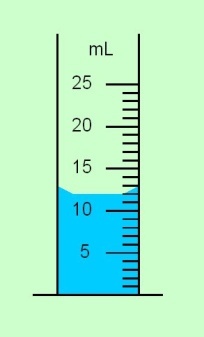 Donner le nom de l’instrument qui              Contient liquide  ………………………………….Indiquer le volume d’une graduation                                   ……………………………………………………Calculer le volume mesuré de ce liquide …………………………………………Représenter le niveau du liquide contenu dans chaque récipientExercice  n° 3 :Un dé à jouer de forme d’un cube ,son côté à 2cmCalculer le volume de ce dé ……………………………….Déterminer le volume de liquide au fig.3 ………………………………………………………..Indiquer le niveau de liquide dans la fig.4.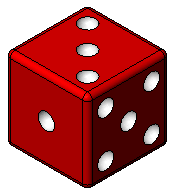 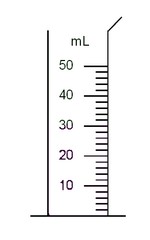 